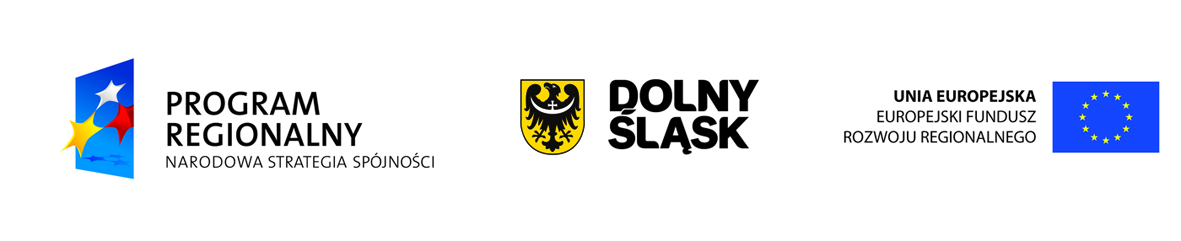 Oświadczenie nr 1Przystępując do realizacji usługi przeprowadzenia audytu zewnętrznego projektu pn. „Zakup sześciu nowych, trójczłonowych Elektrycznych Zespołów Trakcyjnych na potrzeby realizacji przez spółkę Koleje Dolnośląskie S.A. zadań przewozowych na potrzeby komunikacji miejskiej i podmiejskiej”, realizowanego na podstawie umowy o dofinansowanie projektu nr  UDA-RPDS.03.03.00-02-002/13-00 przez Beneficjenta Koleje Dolnośląskie Spóła Akcyjna, jako wykonawca/osoba wchodząca w skład zespołu przeprowadzającego audyt zewnętrzny ww. projektu, oświadczam, iż:nie jestem audytorem wewnętrznym/biegłym rewidentem/księgowym Beneficjenta;nie przygotowywałem(-am), nie realizuję/nie realizowałem(-am) projektu oraz nie uczestniczę/nie uczestniczyłem(-am) w projekcie, który podlega audytowi zewnętrznemu;nie wykonuję/nie wykonywałem(-am) innych czynności na rzecz Beneficjenta, a dotyczących projektu, który podlega audytowi zewnętrznemu.…………………………………….			                   …………………………………………...      Miejscowość, data						     Czytelny podpis